SUPPLEMENTARY GAZETTE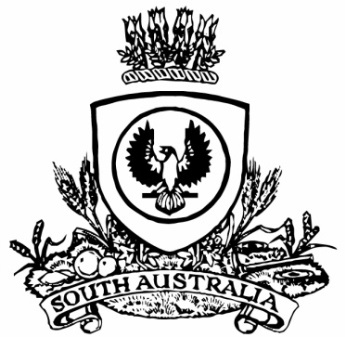 THE SOUTH AUSTRALIANGOVERNMENT GAZETTEPublished by AuthorityAdelaide, Thursday, 7 March 2024ContentsGovernor’s InstrumentsRegulations—RepublishedNational Gas (South Australia) (Other Gases) 
Amendment Regulations 2024—No. 8 of 2024	436Governor’s InstrumentsRegulations[Republished]The regulation published in the South Australian Government Gazette No. 15, dated 7 March 2024, on page 374, was published in error and should be replaced with the following:South AustraliaNational Gas (South Australia) (Other Gases) Amendment Regulations 2024under the National Gas (South Australia) Act 2008ContentsPart 1—Preliminary1	Short title2	CommencementPart 2—Amendment of National Gas (South Australia) Regulations3	Amendment of regulation 5—Definition of pipeline4	Amendment of regulation 10—Maximum civil monetary liabilities5	Amendment of Schedule 3—Civil penalty provisions6	Amendment of Schedule 4—Conduct provisionsPart 1—Preliminary1—Short titleThese regulations may be cited as the National Gas (South Australia) (Other Gases) Amendment Regulations 2024.2—CommencementThese regulations come into operation on the day on which the Statutes Amendment (National Energy Laws) (Other Gases) Act 2023 comes into operation.Part 2—Amendment of National Gas (South Australia) Regulations3—Amendment of regulation 5—Definition of pipelineRegulation 5(b)—delete "natural gas" and substitute:covered gas4—Amendment of regulation 10—Maximum civil monetary liabilities	(1)	Regulation 10(1)—after "91FEH," insert:91FEM,	(2)	Regulation 10(1)(de) and (df)—before "GSOO information" wherever occurring insert:DWGM information or	(3)	Regulation 10(1a)—after "Bulletin Board information" first occurring insert:, DWGM information	(4)	Regulation 10(1a)—before "GSOO information" second occurring insert:DWGM information and	(5)	Regulation 10(2)—before "GSOO information" wherever occurring insert:DWGM information,	(6)	Regulation 10(3)—before the definition of prescribed amount insert:DWGM information means information that a person gives to AEMO to comply with section 91FEJ of the NGL;	(7)	Regulation 10(3), definition of prescribed amount, (e)—before "GSOO information" insert:DWGM information or	(8)	Regulation 10(3), definition of relevant event, (a)(ii)—delete "National Gas Services" and substitute:Gas	(9)	Regulation 10(3), definition of relevant event, (bc)—before "GSOO information" wherever occurring insert:DWGM information or5—Amendment of Schedule 3—Civil penalty provisions	(1)	Schedule 3, Part 1—after "Section 91DD" insert:Section 91FEJSection 91FEL	(2)	Schedule 3, Part 1—delete "Section 143(6)"	(3)	Schedule 3, Part 1—after "Section 170(1)(a)" insert:Section 201Section 202Section 203	(4)	Schedule 3, Part 1—before "Rule 43(1)" insert:Rule 34(6)Rule 35(2)	(5)	Schedule 3, Part 1—after "Schedule 1, clause 80(2)" insert:Schedule 7, Part 5, clause 3(2)	(6)	Schedule 3, Part 2—before "Rule 33(1)" insert:Rule 32A(1)6—Amendment of Schedule 4—Conduct provisionsSchedule 4—before "Rule 33(1)" insert:Rule 32A(1)Made by the Governoron the unanimous recommendation of the Ministers of the participating jurisdictions and with the advice and consent of the Executive Councilon 7 March 2024No 8 of 2024All instruments appearing in this gazette are to be considered official, and obeyed as suchPrinted and published weekly by authority of T. Foresto, Government Printer, South Australia$8.55 per issue (plus postage), $430.00 per annual subscription—GST inclusiveOnline publications: www.governmentgazette.sa.gov.au